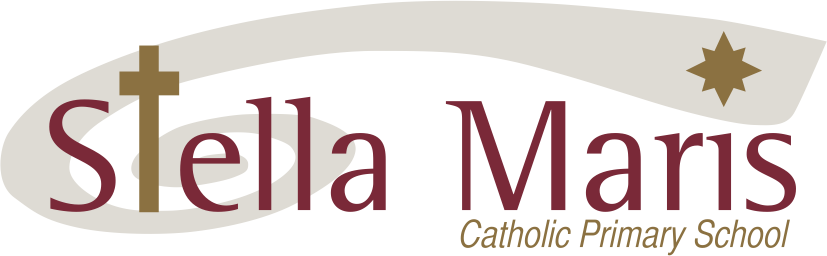 Pam Pyatt – St Mary I have been teaching for a very long time. The number is too big to talk about! I am now in my 12th year at Stella Maris School, teaching in the Huruhuru and Matikao teams.Since arriving in New Zealand I have taught at several schools across the North Island from Wellington to Taupo and now Auckland, from year zero to year 8.  Prior to joining the Stella Maris community, I was at St Joseph’s school, Takapuna. A little about me - my family are all grown up now and scattered across the globe.  They ski and sail and I stay at home. We arrived in New Zealand when they were all quite small. Back in the UK we lived a very different life with strong military ties. In St Mary class we all strive to get-a-long and help each other as we explore many learning opportunities. We are all on a mission together as we follow our learning paths and continue on our faith journeys.Follow us on Facebook. We have a closed group page called St Mary and St Lucy 2019. Ask on line to be included.God BlessPamPam Pyatt – St Mary I have been teaching for a very long time. The number is too big to talk about! I am now in my 12th year at Stella Maris School, teaching in the Huruhuru and Matikao teams.Since arriving in New Zealand I have taught at several schools across the North Island from Wellington to Taupo and now Auckland, from year zero to year 8.  Prior to joining the Stella Maris community, I was at St Joseph’s school, Takapuna. A little about me - my family are all grown up now and scattered across the globe.  They ski and sail and I stay at home. We arrived in New Zealand when they were all quite small. Back in the UK we lived a very different life with strong military ties. In St Mary class we all strive to get-a-long and help each other as we explore many learning opportunities. We are all on a mission together as we follow our learning paths and continue on our faith journeys.Follow us on Facebook. We have a closed group page called St Mary and St Lucy 2019. Ask on line to be included.God BlessPam